On the first day of Christmas
my true love sent to me:
a partridge in a pear tree

On the second day of Christmas
my true love sent to me:
2 turtle doves
and a partridge in a pear tree
 
On the third day of Christmas
my true love sent to me:
3 French hens, 2 turtle doves
and a partridge in a pear tree

On the fourth day of Christmas
my true love sent to me:
4 calling birds
3 French hens, 2 turtle doves
and a partridge in a pear tree

On the fifth day of Christmas
my true love sent to me:
5 gold rings, 4 calling birds
3 French hens, 2 turtle doves
and a partridge in a pear tree
On the sixth day of Christmas
my true love sent to me:
6 geese a-laying
5 gold rings, 4 calling birds
3 French hens, 2 turtle doves
and a partridge in a pear tree

On the seventh day of Christmas
my true love sent to me:
7 swans a-swimming
6 geese a-laying
5 gold rings, 4 calling birds
3 French hens, 2 turtle doves
and a partridge in a pear tree

On the eighth day of Christmas
my true love sent to me:
8 maids a-milking
7 swans a-swimming
6 geese a-laying
5 gold rings, 4 calling birds
3 French Hens, 2 turtle doves
and a partridge in a pear tree

On the ninth day of Christmas
my true love sent to me:
9 ladies dancing, 8 maids a-milking
7 swans a-swimming
6 geese a-laying
5 gold rings, 4 calling birds
3 French Hens, 2 turtle doves
and a partridge in a pear tree

On the tenth day of Christmas
my true love sent to me:
10 Lords a-leaping
9 ladies dancing, 8 maids a-milking
7 Swans a-swimming
6 Geese a-laying
5 gold rings, 4 calling birds
3 French hens, 2 turtle doves
and a partridge in a pear tree

On the eleventh day of Christmas
my true love sent to me:
11 pipers piping
10 Lords a-leaping
9 ladies dancing, 8 maids a-milking
7 swans a-swimming
6 geese a-laying
5 gold rings, 4 calling birds
3 French hens, 2 turtle doves
and a partridge in a pear tree

On the twelfth day of Christmas
my true love sent to me:
12 drummers drumming
11 pipers piping
10 Lords a-leaping
9 ladies dancing, 8 maids a-milking
7 swans a-swimming
6 geese a-laying
5 gold rings, 4 calling birds
3 French hens, 2 turtle doves
and a partridge in a pear tree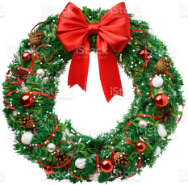 On the first day of Christmas
my true love sent to me:
a partridge in a pear tree

On the second day of Christmas
my true love sent to me:
2 turtle doves
and a partridge in a pear tree
 
On the third day of Christmas
my true love sent to me:
3 French hens, 2 turtle doves
and a partridge in a pear tree

On the fourth day of Christmas
my true love sent to me:
4 calling birds
3 French hens, 2 turtle doves
and a partridge in a pear tree

On the fifth day of Christmas
my true love sent to me:
5 gold rings, 4 calling birds
3 French hens, 2 turtle doves
and a partridge in a pear tree
On the sixth day of Christmas
my true love sent to me:
6 geese a-laying
5 gold rings, 4 calling birds
3 French hens, 2 turtle doves
and a partridge in a pear tree

On the seventh day of Christmas
my true love sent to me:
7 swans a-swimming
6 geese a-laying
5 gold rings, 4 calling birds
3 French hens, 2 turtle doves
and a partridge in a pear tree

On the eighth day of Christmas
my true love sent to me:
8 maids a-milking
7 swans a-swimming
6 geese a-laying
5 gold rings, 4 calling birds
3 French Hens, 2 turtle doves
and a partridge in a pear tree

On the ninth day of Christmas
my true love sent to me:
9 ladies dancing, 8 maids a-milking
7 swans a-swimming
6 geese a-laying
5 gold rings, 4 calling birds
3 French Hens, 2 turtle doves
and a partridge in a pear tree

On the tenth day of Christmas
my true love sent to me:
10 Lords a-leaping
9 ladies dancing, 8 maids a-milking
7 Swans a-swimming
6 Geese a-laying
5 gold rings, 4 calling birds
3 French hens, 2 turtle doves
and a partridge in a pear tree

On the eleventh day of Christmas
my true love sent to me:
11 pipers piping
10 Lords a-leaping
9 ladies dancing, 8 maids a-milking
7 swans a-swimming
6 geese a-laying
5 gold rings, 4 calling birds
3 French hens, 2 turtle doves
and a partridge in a pear tree

On the twelfth day of Christmas
my true love sent to me:
12 drummers drumming
11 pipers piping
10 Lords a-leaping
9 ladies dancing, 8 maids a-milking
7 swans a-swimming
6 geese a-laying
5 gold rings, 4 calling birds
3 French hens, 2 turtle doves
and a partridge in a pear tree